от 28 февраля 2023 года										№ 182Об утверждении Порядка взаимодействия уполномоченного органа на осуществление функций по определению поставщиков (подрядчиков, исполнителей) для муниципальных заказчиков, муниципальных бюджетных учреждений, муниципальных казенных учреждений, муниципальных унитарных предприятий и муниципальных автономных учреждений городского округа город Шахунья Нижегородской области при организации закупок для обеспечения муниципальных нужд городского округа город Шахунья Нижегородской области В соответствии с Федеральным законом от 5 апреля 2013 года № 44-ФЗ «О контрактной системе в сфере закупок товаров, работ, услуг для обеспечения государственных и муниципальных нужд», постановлением администрации городского  округа  город  Шахунья Нижегородской  области  от  19  января  2023  года № 33 «Об определении уполномоченного органа  на  осуществление функций и полномочий по определению поставщиков (подрядчиков, исполнителей) для Заказчиков, муниципальных Заказчиков городского округа город Шахунья Нижегородской области» администрация городского округа город Шахунья Нижегородской области  
п о с т а н о в л я е т :1. Утвердить прилагаемый Порядок взаимодействия уполномоченного органа на осуществление функций по определению поставщиков (подрядчиков, исполнителей) для муниципальных заказчиков, муниципальных бюджетных учреждений, муниципальных казенных учреждений, муниципальных унитарных предприятий и муниципальных автономных учреждений городского округа город Шахунья Нижегородской области при организации закупок для обеспечения муниципальных нужд городского округа город Шахунья Нижегородской области.2. Настоящее постановление вступает в силу после официального опубликования посредством размещения настоящего постановления в газете «Знамя труда» и в сетевом издании газеты «Знамя труда».3. Управлению делами администрации городского округа город Шахунья обеспечить размещение настоящего постановления в газете «Знамя труда», в сетевом издании газеты «Знамя труда» и на официальном сайте администрации городского округа город Шахунья Нижегородской области.4.  Со дня вступления в силу настоящего постановления считать утратившим силу постановление администрации городского округа город Шахунья Нижегородской области от 15 января 2014 года № 12 «Об утверждении Порядка взаимодействия муниципальных заказчиков, муниципальных бюджетных учреждений городского округа город Шахунья Нижегородской области  и уполномоченного органа на определение поставщиков (подрядчиков, исполнителей) для муниципальных заказчиков и муниципальных бюджетных учреждений городского округа город Шахунья Нижегородской области  при организации закупок для обеспечения муниципальных нужд городского округа город Шахунья Нижегородской области».Глава местного самоуправлениягородского округа город Шахунья							   О.А.Дахно                                                                                               УТВЕРЖДЕНпостановлением администрациигородского округа город ШахуньяНижегородской областиот 28.02.2023 г. № 182ПОРЯДОКвзаимодействия уполномоченного органа на осуществление функций по определению поставщиков (подрядчиков, исполнителей) для муниципальных заказчиков, муниципальных бюджетных учреждений, муниципальных казенных учреждений, муниципальных унитарных предприятий и муниципальных автономных учреждений городского округа город Шахунья Нижегородской области при организации закупок для обеспечения муниципальных нужд городского округа город Шахунья Нижегородской области1. Общие положения1.1. Настоящий Порядок взаимодействия уполномоченного органа на осуществление функций по определению поставщиков (подрядчиков, исполнителей) для муниципальных заказчиков, муниципальных бюджетных учреждений, муниципальных казенных учреждений, муниципальных унитарных предприятий и муниципальных автономных учреждений городского округа город Шахунья Нижегородской области при организации закупок для обеспечения муниципальных нужд городского округа город Шахунья Нижегородской области (далее - Порядок) разработан в соответствии с Федеральным законом от 5 апреля 2013 года 
№ 44-ФЗ «О контрактной системе в сфере закупок товаров, работ, услуг для обеспечения государственных и муниципальных нужд» (далее - Закон о контрактной системе).1.2. Настоящий Порядок устанавливает последовательность действий муниципальных заказчиков, муниципальных бюджетных учреждений, муниципальных казенных учреждений, муниципальных унитарных предприятий и муниципальных автономных учреждений городского округа город Шахунья Нижегородской области (далее - заказчики) и уполномоченного органа  на осуществление функций по определению поставщиков (подрядчиков, исполнителей) для муниципальных заказчиков, муниципальных бюджетных учреждений, муниципальных казенных учреждений, муниципальных унитарных предприятий и муниципальных автономных учреждений городского округа город Шахунья Нижегородской области (далее - уполномоченный орган) при организации закупок для обеспечения муниципальных нужд городского округа город Шахунья Нижегородской области за счет средств бюджета городского округа город Шахунья и иных средств.1.3. В целях настоящего Порядка используются следующие основные понятия:- уполномоченный орган - представитель исполнительно-распорядительного органа местного самоуправления исполнительной власти городского округа город Шахунья Нижегородской области, уполномоченный на определение поставщиков (подрядчиков, исполнителей) для муниципальных заказчиков, муниципальных бюджетных учреждений, муниципальных казенных учреждений, муниципальных унитарных предприятий и муниципальных автономных учреждений городского округа город Шахунья Нижегородской области по отдельным видам товаров, работ, услуг;- муниципальные заказчики – муниципальный орган или муниципальное казенное учреждение, действующие от имени муниципального образования городского округа город Шахунья Нижегородской области, уполномоченные принимать бюджетные обязательства в соответствии с бюджетным законодательством Российской Федерации от имени муниципального образования городского округа город Шахунья Нижегородской области и осуществляющие закупки;- заказчик - муниципальный заказчик либо в соответствии с частями 1 и 2.1 статьи 15 Законом о контрактной системе в сфере закупок бюджетное учреждение, государственное, муниципальное унитарные предприятия, осуществляющие закупки;- определение поставщика (подрядчика, исполнителя) - совокупность действий, которые осуществляются заказчиком или уполномоченным органом в порядке, установленном Законом о контрактной системе, начиная с размещения извещения об осуществлении закупки товара, работы, услуги для обеспечения муниципальных нужд либо в установленных настоящим Законом случаях с направления приглашения принять участие в определении поставщика (подрядчика, исполнителя) и завершаются заключением контракта;- РИС - региональная информационная система в сфере закупок товаров, работ, услуг для обеспечения муниципальных нужд городского округа город Шахунья Нижегородской области, определенная нормативным правовым актом Правительства Нижегородской области;- муниципальный контракт (контракт) - договор, заключенный от имени муниципального образования муниципальным заказчиком (заказчиком) для обеспечения муниципальных нужд;- единая информационная система в сфере закупок (далее - единая информационная система) - совокупность информации, указанной в части 3 статьи 4 Закона о контрактной системе и содержащейся в базах данных, информационных технологий и технических средств, обеспечивающих формирование, обработку, хранение такой информации, а также ее предоставление с использованием официального сайта единой информационной системы в информационно-телекоммуникационной сети "Интернет" (далее - официальный сайт).1.4. В соответствии с настоящим Порядком взаимодействие уполномоченного органа и заказчиков путем документооборота в электронной форме при определении поставщиков (подрядчиков, исполнителей) осуществляется посредством функционала РИС "Автоматизированный центр контроля "Государственные закупки" (далее – РИС, далее - "АЦК-Госзаказ"), определенной Постановлением Правительства Нижегородской области от 23 октября 2019 года № 775 «О региональной информационной системе в сфере закупок товаров, работ, услуг для обеспечения нужд Нижегородской области», на основании заключенного администрацией городского округа город Шахунья Нижегородской области соглашения об использовании указанной системы от 26.11.2019 года.2. Порядок подачи и рассмотрения заявок на организацию закупки2.1. Для определения поставщиков (подрядчиков, исполнителей) заказчик представляет в уполномоченный орган заявку на организацию закупки в виде электронного документа посредством функционала РИС.Заявки на организацию закупки, поступившие в РИС до 15 часов, регистрируются в уполномоченном органе текущим днем, заявки на организацию закупки, поступившие в РИС после 15 часов, регистрируются в уполномоченном органе на следующий рабочий день.2.2. Форма заявки на организацию закупки утверждается приказом органа исполнительной власти Нижегородской области по регулированию контрактной системы в сфере закупок.2.3. В составе заявки на организацию закупки заказчик представляет следующие сведения по условиям исполнения контракта:- наименование объекта закупки, информацию (при наличии), предусмотренную правилами использования каталога товаров, работ, услуг для обеспечения государственных и муниципальных нужд, установленными в соответствии с частью 6 статьи 23 Закона о контрактной системе, указание (в случае осуществления закупки лекарственных средств) на международные непатентованные наименования лекарственных средств или при отсутствии таких наименований химические, группировочные наименования;- информацию о количестве или объеме, единице измерения (при наличии) и месте поставки товара (при осуществлении закупки товара, в том числе поставляемого заказчику при выполнении закупаемых работ, оказании закупаемых услуг), выполнения работы или оказания услуги;- информацию о сроке исполнения контракта (отдельных этапов исполнения контракта, если проектом контракта предусмотрены такие этапы);- начальную (максимальную) цену контракта (цена отдельных этапов исполнения контракта, если проектом контракта предусмотрены такие этапы), срок и порядок оплаты, размер аванса (если предусмотрена выплата аванса), наименование валюты в соответствии с общероссийским классификатором валют, источник финансирования закупки с указанием наименования национального проекта (при наличии), в рамках которого осуществляется закупка;- информацию о размере обеспечения заявки на участие в закупке, обеспечения исполнения контракта, гарантийных обязательств, порядке предоставления такого обеспечения, требования к такому обеспечению (если установлено требование обеспечения исполнения контракта, гарантийных обязательств);- информацию о преимуществах участникам закупок, которыми могут быть только субъекты малого предпринимательства, социально ориентированные некоммерческие организации, или требование о привлечении с указанием объема привлечения к исполнению контрактов субподрядчиков, соисполнителей из числа субъектов малого предпринимательства, социально ориентированных некоммерческих организаций;- информацию о банковском и (или) казначейском сопровождении контракта;- информацию о возможности заказчика заключить контракты, указанные в части 10 статьи 34 Закона о контрактной системе, с несколькими участниками закупки с указанием количества указанных контрактов;- информацию о возможности заказчика изменить условия контракта в соответствии с положениями Закона о контрактной системе;- информацию о возможности одностороннего отказа от исполнения контракта.Заказчик обязан подавать заявку на организацию закупки на каждый предмет контракта отдельно.2.4. К заявке на организацию закупки заказчик прикладывает следующие электронные документы:- решение о способе определения поставщиков (подрядчиков, исполнителей);- описание объекта закупки в соответствии со статьей 33 Закона о контрактной системе;- проектно-сметную документацию, техническое задание (при необходимости);- обоснование начальной (максимальной) цены контракта с приложением расчета и подтверждающих документов в соответствии со статьей 22 Закона о контрактной системе;- подтверждение применения соответствующего цифрового стандарта аналогичности товаров (при необходимости);- подтверждение согласования описания объекта закупки (технического задания) экспертными комиссиями (при необходимости);- утвержденный порядок оценки заявок на участие в электронном конкурсе с начальной (максимальной) ценой контракта свыше 50 млн рублей, основные условия которого подлежат согласованию в соответствии с пунктом 2.13 настоящего Порядка.Утвержденный заказчиком порядок оценки заявок на участие в электронном конкурсе применяется в случае, когда уполномоченным органом получено согласование основных условий закупки в соответствии с пунктом 2.13 настоящего Порядка с учетом решения о самостоятельном утверждении заказчиком указанного порядка оценки заявок;- проект контракта в соответствии со статьей 34 Закона о контрактной системе.Заказчик подтверждает применение соответствующего цифрового стандарта аналогичности товаров путем предоставления в составе заявки на организацию закупки сведений из реестра цифровых стандартов аналогичности товаров, размещенного на официальном сайте министерства промышленности, торговли и предпринимательства Нижегородской области в информационно-телекоммуникационной системе "Интернет", или копии решения координационного совета по импортозамещению Нижегородской области, принятого по результатам рассмотрения описания объекта закупки (технического задания), в порядке, установленном распоряжением Правительства Нижегородской области от 16 ноября 2017 г. № 1857-р «О реализации государственной политики в сфере импортозамещения Нижегородской области».Требование о предоставлении документов, указанных в настоящем подпункте, не распространяется на объекты закупки, проектно-сметная (или сметная) документация по которым по состоянию на 1 января 2018 г. разработана и имеет положительное заключение экспертизы уполномоченного органа и (или) положительное заключение проверки достоверности определения сметной стоимости строительства, реконструкции, капитального ремонта объектов капитального строительства, финансирование которых осуществляется с привлечением средств бюджетов бюджетной системы Российской Федерации, средств юридических лиц, созданных Российской Федерацией, субъектами Российской Федерации, муниципальными образованиями, юридических лиц, доля Российской Федерации, субъектов Российской Федерации, муниципальных образований в уставных (складочных) капиталах которых составляет более 50 процентов.Требование о предоставлении документов, указанных в настоящем подпункте, не распространяется на товары, работы и услуги, закупаемые в рамках реализации национальных проектов. 2.5. В заявке на организацию закупки в случаях, предусмотренных законодательством, заказчик также представляет предложения (рекомендации) по:- установлению требований, предъявляемых к участникам закупки и перечню документов, подтверждающих соответствие участника закупки таким требованиям;- порядку оценки заявок на участие в электронном конкурсе и критериям этой оценки;- иным условиям закупки.2.6. Начальная (максимальная) цена контракта формируется заказчиками в порядке, установленном действующим законодательством.2.7. Заказчик вправе внести изменения в заявку на организацию закупки.В случае изменения условий заявки на организацию закупки, указанных в пункте 2.3 настоящего Порядка, такие изменения подлежат утверждению заказчиком. Срок, предусмотренный пунктом 2.12 настоящего Порядка, в этом случае продлевается на 2 рабочих дня.Изменения в заявку на организацию закупки направляются заказчиком не позднее дня, следующего после дня принятия решения о внесении изменений.2.8. Сведения, указанные в заявке на организацию закупки, должны соответствовать плану-графику на соответствующий финансовый год, формируемому заказчиком в соответствии с действующим законодательством.2.9. Уполномоченный орган рассматривает заявку на организацию закупки в течение не более 5 рабочих дней с даты регистрации указанной заявки.2.10. По итогам рассмотрения заявки на организацию закупки в течение срока, указанного в пункте 2.9 настоящего Порядка, уполномоченный орган принимает одно из следующих решений:- отказывает в принятии заявки на организацию закупки в работу и в размещении извещения об осуществлении закупки в единой информационной системе по основаниям, предусмотренным пунктом 2.11 настоящего Порядка;- приостанавливает рассмотрение заявки на организацию закупки в случае наличия замечаний, а также необходимости направления запросов в уполномоченные органы власти, учреждения, организации (срок рассмотрения, указанный в пункте 2.9 настоящего Порядка, в этом случае продлевается на срок не более 10 рабочих дней);- принимает в работу заявку на организацию закупки и организует проведение электронного конкурса, электронного аукциона в соответствии с настоящим Порядком.2.11. Основаниями для отказа в принятии заявки на организацию закупки в работу и в размещении извещения об осуществлении закупки в единой информационной системе являются:1) представление заявки на организацию закупки, не соответствующей форме, утвержденной органом исполнительной власти Нижегородской области, по регулированию контрактной системы в сфере закупок, в том числе по содержанию;2) непредставление, представление не в полном объеме заказчиком информации и документов, указанных в пунктах 2.3 и 2.4 настоящего Порядка;3) отсутствие закупки в плане-графике;4) принятие решения о способе определения поставщиков (подрядчиков, исполнителей) с нарушением действующего законодательства;Заказчик в течение не более 5 рабочих дней со дня отказа в принятии заявки на организацию закупки в работу уполномоченным органом заявки на организацию закупки осуществляет ее доработку и направляет доработанную заявку на организацию закупки в уполномоченный орган.2.12. На основании рассмотрения принятых в работу заявок на организацию закупки (за исключением приостановленных заявок на организацию закупки) уполномоченный орган в срок не позднее 15 рабочих дней со дня регистрации заявки на организацию закупки, а в случае закупки товаров, работ, услуг в рамках реализации национальных проектов - в срок не позднее 10 рабочих дней со дня регистрации заявки на организацию закупки:1) принимает решение о создании комиссии по осуществлению закупок, определяет ее состав и порядок работы в соответствии с Законом о контрактной системе;2) утверждает общие условия проведения электронного конкурса, электронного аукциона:- требования к участникам закупок в соответствии со статьей 31 Закона о контрактной системе;- требования к соблюдению национального режима при осуществлении закупок в соответствии со статьей 14 Закона о контрактной системе;- требования о предоставлении преимуществ учреждениям и предприятиям уголовно-исполнительной системы, организациям инвалидов;- порядок рассмотрения и оценки заявок на участие в электронном конкурсе и критерии этой оценки, величины значимости критериев оценки;- требования к содержанию, составу заявки на участие в закупке и инструкцию по ее заполнению, требования к оформлению предложения участника закупки в отношении объекта закупки;- порядок и срок подачи заявок на участие в закупке, отзыва заявок;- порядок и срок представления участникам закупок разъяснений положений извещения об осуществлении закупки;- сроки проведения закупки;3) формирует извещение об осуществлении закупки в соответствии с Законом о контрактной системе;2.13. Извещение об осуществлении закупки утверждается уполномоченным органом в части общих условий проведения закупки в соответствии с подпунктом 2 пункта 2.12 настоящего Порядка, решением заказчика в части описания объекта закупки (технического задания) и условий исполнения контракта в соответствии с пунктами 2.3 и 2.4 настоящего Порядка.2.14. В случаях, если:- по окончании срока подачи заявок на участие в закупке не подано ни одной заявки на участие в закупке;- по результатам рассмотрения заявок на участие в закупке комиссия по осуществлению закупок отклонила все такие заявки;- все участники закупки, не отозвавшие в соответствии с Законом о контрактной системе заявку на участие в закупке, признаны уклонившимися от заключения контракта в соответствии с Законом о контрактной системе;- заказчик отказался от заключения контракта с участником закупки, подавшим заявку на участие в закупке, которая является единственной, либо с участником закупки, подавшим заявку на участие в закупке, признанную единственной соответствующей требованиям, установленным в извещении об осуществлении закупки,заказчик вправе осуществить новую закупку в соответствии с Законом о контрактной системе и настоящим Порядком либо осуществить закупку у единственного поставщика (подрядчика, исполнителя) в соответствии с пунктом 25 части 1 статьи 93 Закона о контрактной системе.3. Порядок проведения процедур определенияпоставщиков (подрядчиков, исполнителей)3.1. Уполномоченный орган размещает в единой информационной системе извещение об осуществлении закупки не позднее дня, следующего после дня утверждения извещения об осуществлении закупки.3.2. Изменения в извещение об осуществлении закупки утверждаются уполномоченным органом по своей инициативе, на основании запроса участника закупки или заказчиком на основании решения заказчика в пределах сроков, предусмотренных Законом о контрактной системе.Решение заказчика о внесении изменений направляется заказчиком в уполномоченный орган в день принятия такого решения посредством РИС.Изменения в извещение об осуществлении закупки размещаются в единой информационной системе уполномоченным органом в сроки, установленные Законом о контрактной системе.3.3. Отмена закупки производится решением уполномоченного органа:- по собственной инициативе;- на основании обращения заказчика;- на основании предписания органа, уполномоченного на осуществление контроля в сфере закупок.Уполномоченный орган утверждает решение об отмене закупки или об аннулировании торгов и размещает извещение об отмене закупки в единой информационной системе в сроки, установленные Законом о контрактной системе..3.4. В случае поступления запросов от участников закупок о даче разъяснений положений извещения об осуществлении закупки такие разъяснения подготавливаются, направляются и размещаются в единой информационной системе уполномоченным органом в порядке и сроки, установленные Законом о контрактной системе.3.5. В случае поступления запроса о разъяснении положений извещения об осуществлении закупки в части описания объекта закупки и условий исполнения контракта такие разъяснения подготавливаются заказчиком.Заказчик обязан направить разъяснения в уполномоченный орган для размещения в единой информационной системе в регламентированный Законом о контрактной системе срок.3.6. Уполномоченный орган организует работу комиссий по осуществлению закупок и обеспечивает ведение комиссией протоколов заседаний, предусмотренных Законом о контрактной системе.3.7. По итогам проведения заседаний комиссий по осуществлению закупок уполномоченный орган размещает протоколы заседаний комиссии в порядке и в сроки, установленные Законом о контрактной системе.3.8. Разъяснения результатов электронного конкурса по запросам участников электронного конкурса представляются уполномоченным органом в порядке и сроки, установленные Законом о контрактной системе.3.9. Прием и возврат обеспечения исполнения контракта осуществляется заказчиком в порядке, предусмотренном Законом о контрактной системе.3.10. Процедура заключения контракта, в том числе направление проектов контрактов участнику закупки, с которым заключается контракт, а также внесение сведений о контракте в реестр контрактов осуществляется заказчиком в порядке, предусмотренном Законом о контрактной системе.3.11. При проведении закупок в целях обеспечения экспертной оценки извещения об осуществлении закупки, заявок на участие в закупке уполномоченный орган вправе привлекать экспертов, экспертные организации.3.12. Обеспечение общественного обсуждения закупок осуществляется заказчиком, уполномоченным органом в порядке и сроки, установленные Законом о контрактной системе.3.13. Иные права и обязанности по определению поставщиков (подрядчиков, исполнителей) осуществляются уполномоченным органом в соответствии с действующим законодательством.3.14. Уполномоченный орган вправе передать специализированной организации предусмотренные настоящим Порядком функции в порядке, установленном Законом о контрактной системе._________________________________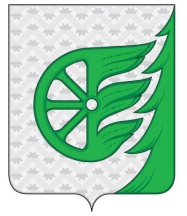 Администрация городского округа город ШахуньяНижегородской областиП О С Т А Н О В Л Е Н И Е